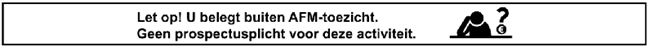 Belangrijkste informatie over de belegging van 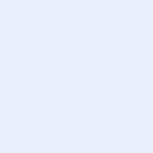 Dit document is opgesteld op Dit document helpt u de risico’s, de kosten, en het rendement van de belegging beter te begrijpen.Let op! Dit document en deze aanbieding zijn niet door de AFM getoetst.Wat wordt er aangeboden en door wie?De  worden aangeboden door . De aanbieder is  de uitgevende instelling van de . De uitgevende instelling De website van de aanbieder is  Wat zijn de belangrijkste risico’s voor u als belegger?Over het algemeen geldt hoe hoger het aangeboden of verwachte rendement, hoe hoger het risico. Het aangeboden of verwachte rendement op de  is afhankelijk van de winst die  maakt. De kans bestaat dat de winst lager is dan verwacht of dat er zelfs sprake is van verlies, waardoor u mogelijk minder rendement krijgt uitgekeerd of zelfs uw inleg of een deel daarvan verliest. De belangrijkste redenen waardoor  mogelijk niet in staat is het aangeboden of verwachte rendement of zelfs uw inleg uit te keren, zijn:Er bestaan ook andere belangrijke risico’s. Meer informatie over deze risico’s vindt u in dit document onder het kopje “Nadere informatie over de risico’s” op pagina .Wat is de doelgroep van deze belegging?De  worden aangeboden aan De  zijn geschikt voor beleggers die De  zijn niet geschikt voor beleggers dieWat voor belegging is dit?U belegt in een De nominale waarde van de  is .De intrinsieke waarde van de  is .De prijs van de  is .Deelname is mogelijk vanaf .De datum van uitgifte van de  is .De looptijd van de  is .Meer informatie over het rendement vindt u in dit document onder het kopje “Nadere informatie over het rendement” op pagina . Wat zijn de kosten voor u als belegger?Over uw inleg betaalt u  of Bovenop uw inleg betaalt u  aan emissiekosten  .Bij verkoop van uw  betaalt u  kosten. Waar wordt uw inleg voor gebruikt?Van elke euro van uw inleg wordt  gebruikt om kosten af te dekken.  wordt geïnvesteerd in Uw inleg behoort tot het vermogen van Meer informatie over het gebruik van de inleg kunt u vinden onder het kopje “Nadere informatie over de besteding van de opbrengst” op pagina .Nadere informatie over de beleggingIn dit onderdeel van het document vindt u nadere informatie over de aanbieding en de aanbieder. Hiermee krijgt u meer inzicht in de specifieke risico’s, de kosten, en het rendement van de aanbieding. Let op! Dit document en deze aanbieding zijn niet door de AFM getoetst.Nadere informatie over de uitgevende instellingDe uitgevende instelling is een , opgericht op  en gevestigd in   Het adres van de uitgevende instelling is . De website van de uitgevende instelling is De uitgevende instelling wordt  door  De uitgevende instelling heeft de volgende handelsnamen: De uitgevende instelling verhandelt de volgende De uitgevende instelling heeft  (financiële) relaties met gelieerde entiteiten en/of personen.Dit zijn de belangrijkste activiteiten van de uitgevende instelling:Nadere informatie over de risico’s het risico bestaat dat  omdat . Dit betekent dat  Nadere informatie over de besteding van de opbrengstDe totale opbrengst van de aanbieding bedraagt  De opbrengst wordt gebruikt voor  Van de opbrengst wordt  gebruikt voor kosten De opbrengst is  voldoende voor  Nadere informatie over het rendementHet rendement wordt uitgekeerd in de vorm van De belegger ontvangt  De investering levert  genoeg inkomsten op vóór de eerste uitbetalingsdatum om uit die inkomsten het rendement van alle beleggers te kunnen vergoeden.Nadere informatie over de financiële situatie van de uitgevende instellingBalansDe datum van deze informatie is Het eigen vermogen bedraagt  en bestaat uit: Het vreemd vermogen bedraagt  en bestaat uit:De verhouding eigen vermogen/vreemd vermogen is  Na de uitgifte van de  is deze verhouding  Het werkkapitaal bedraagt  en bestaat uit:Het bedrag aan uitstaande leningen is .  die de  op  afgelost moet hebben. ZekerhedenDe uitgevende instelling heeft  zekerheden en  garanties verleend  voor een bedrag van .ResultatenrekeningDe volgende informatie ziet op  en is de meest recent beschikbare informatie.De omzet voor deze periode bedraagt De operationele kosten over deze periode bedragen De overige kosten over deze periode bedragen De netto winst over deze periode bedraagtDe volgende informatie ziet op de situatie na uitgifte van de De opbrengst van de aanbieding is naar verwachting Het bedrag aan eigen vermogen dat  aandelen/participaties: daarnaast] wordt ingebracht, is  en bestaat uit:Er wordt  additionele financiering aangetrokken voor een bedrag van . Na de uitgifte van de  is de verhouding eigen vermogen/vreemd vermogen  Na de uitgifte van de  bedraagt het werkkapitaal  en bestaat uit:Nadere informatie over de aanbieding en inschrijvingDe aanbiedingsperiode begint op  en eindigt op . De uitgiftedatum van de  is . Beleggers dienen zich op de volgende manier in te schrijven: .